Как подготовить ребенкак поступлению в детский садРекомендациивыполнение всех назначений участкового педиатра, касающихся режима, питания, воспитания и закаливания малыша с первых недель жизни;оформление ребенка в дошкольное учреждение нужно начинать не менее, чем за месяц до его поступления в группу;до этого необходимо пройти диспансеризацию, т. е. проверку состояния здоровья ребенка у врачей разных специальностей в детской поликлинике;следить, чтобы часы кормления, сна и бодрствования ребенка не только соответствовали его возрасту, но и не отличались от таковых в детском саду. Тогда в новой для себя обстановке ребенку не придется привыкать к другому режиму;при кормлении малыша надо вовремя приучать его есть с ложки, пить из чашки, научить его жевать и принимать разную пищу соответственно возрасту. Этим вы будете способствовать воспитанию у ребенка навыков самостоятельности, нормальной работе пищеварительных органов;при организации бодрствования в семье нужно научить ребенка самостоятельно играть, выполнять простые поручения взрослых, ориентироваться в комнате;при укладывании ребенка не укачивайте его, не носите на руках. Лучшее снотворное-это свежий воздух (в саду, на балконе или при открытой форточке);не приучайте ребенка к сосанию пустышки, следите за тем, чтобы он не сосал пальцы, губы или какие-то предметы;желательно приучать ребенка к общению с другими здоровыми детьми и взрослыми;не следует приводить ребенка в ясли сразу после перенесенного заболевания. С момента выздоровления должно пройтине менее двух недельцелесообразно психологически подготовить и самого малыша: заинтересовать его посещением яслей, знакомством с детьми и игрушками с персоналом группы, куда пойдет ваш малыш, необходимо познакомиться заранее, сообщить воспитательнице и няне ласкательное имя ребенка, рассказать о его привычках, особенностях поведения и других подробностях. Такое предварительное знакомство облегчит малышу его первые дни в детском саду.Выполнив все эти рекомендации, вы подготовите своего ребенка в новую для него жизнь.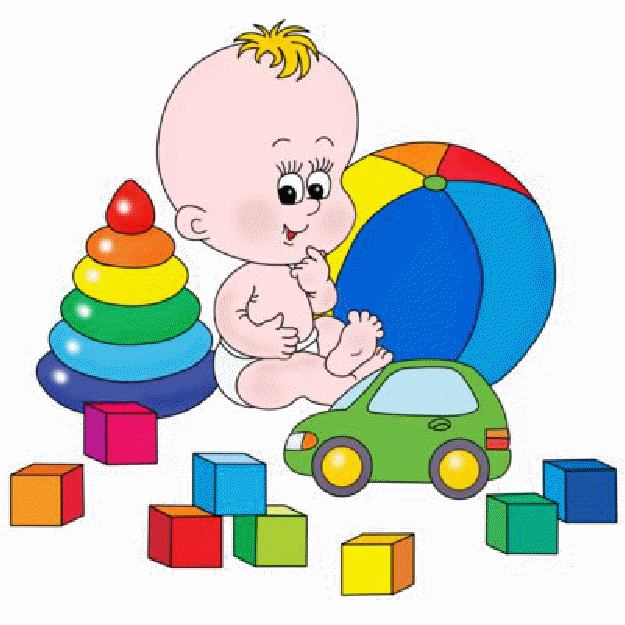 